ПРОЕКТ «в регистр»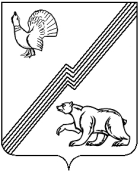 ДУМА ГОРОДА ЮГОРСКАХанты-Мансийского  автономного округа – ЮгрыРЕШЕНИЕот							                                                         № О внесении изменений в решениеДумы города Югорска от 18.11.2014 № 73 «О налоге на имущество физических лиц»В соответствии с Налоговым кодексом Российской Федерации,   ДУМА ГОРОДА ЮГОРСКА РЕШИЛА:Внести в решение Думы города Югорска от 18.11.2014 № 73 «О налоге на имущество физических лиц» (с изменениями от 29.05.2018 № 36, от 25.09.2018 № 64) следующие изменения:1.1. В приложении:1.1.1. Абзац восьмой  раздела III изложить в следующей редакции:« 2) 2 процента в отношении объектов налогообложения, включенных в перечень, определяемый в соответствии с пунктом 7 статьи 378.2 НК РФ, в отношении объектов налогообложения, предусмотренных абзацем вторым пункта 10 статьи 378.2 НК РФ, а также в отношении объектов налогообложения, кадастровая стоимость каждого из которых превышает 300 миллионов рублей, за исключением налоговых периодов, указанных во втором абзаце настоящего пункта;».1.1.2. После абзаца восьмого дополнить абзацем следующего содержания:«1,5 процента при исчислении налога за налоговые периоды: с 01.01.2017 по 31.12.2017, с 01.01.2018 по 31.12.2018;».Настоящее решение вступает в силу после его официального опубликования в официальном печатном издании города Югорска и распространяется на правоотношения, связанные с исчислением налога на имущество физических лиц с 01.01.2017.Председатель Думы города Югорска                                                              В.А. КлиминГлава города Югорска                                                                                     А.В. БородкинПроект нормативного правового акта коррупциогенных факторов не содержит.Директор департамента экономического развития и проектного управления _____________И.В.Грудцына